DELIBERAÇÃO 240/CIB/2018A Comissão Intergestores Bipartite, no uso de suas atribuições, em sua 224ª reunião ordinária do dia 27 de setembro de 20178,RATIFICAO Atestado de Conclusão de Obra de 10 de janeiro de 2017, referente `a construção da Unidade de Saúde, localizada na Rua Dom Fernando Tejo Y Sanabria, s/n, Bairro Acaraí, Município de SÃO FRANCISCO DO SUL. Portaria 340 de 13 de março de 2013. Proposta 03264792000113003.Florianópolis, 27 de setembro de 2018.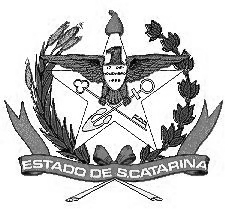 GOVERNO DE SANTA CATARINASecretaria de Estado da SaúdeComissão Intergestores BipartiteACÉLIO CASAGRANDESIDNEI BELLECoordenador CIB/SESSecretário de Estado da SaúdeCoordenador CIB/COSEMSPresidente do COSEMS